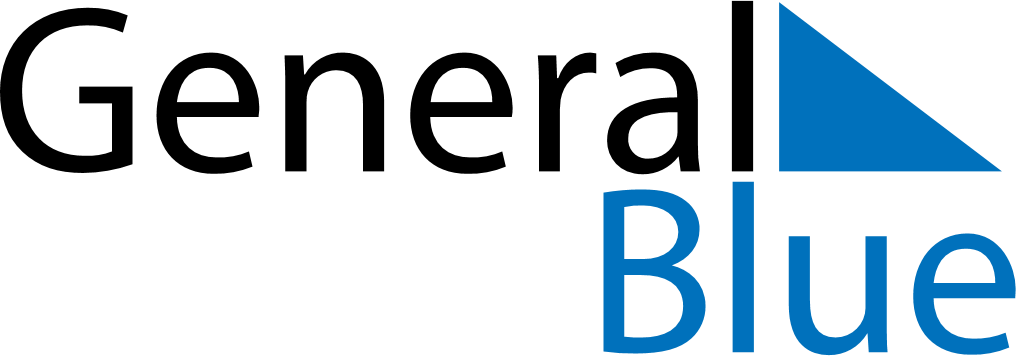 March 2021March 2021March 2021March 2021March 2021March 2021Cocos IslandsCocos IslandsCocos IslandsCocos IslandsCocos IslandsCocos IslandsSundayMondayTuesdayWednesdayThursdayFridaySaturday1234567891011121314151617181920Labour Day2122232425262728293031NOTES